The Gordon Schools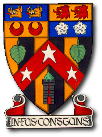 Renewing Our Vision & Values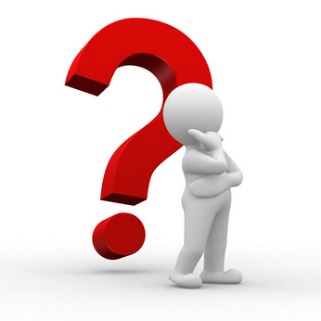 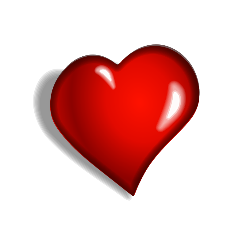 My / Our Vision for TGS is…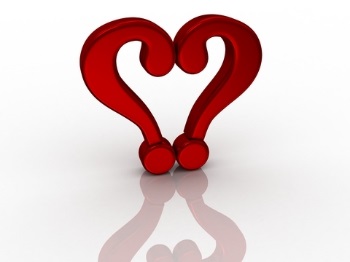 TGS Values should be…Examples of Vision Statements:Oxfam: “A just world without poverty”Google: “To provide access to the world’s information in one click”Disney “To make people happy”Our Values could be…* Confidence & curiosity in learning   * Integrity   * Creativity & Cooperation* Positive “can do” culture   * Community Involvement